от 19 января 2022 года										  № 42О внесении изменений в постановление администрации городского округа 
город Шахунья Нижегородской области от 06.07.2020 № 541 «О создании
 комиссии по списанию муниципального имущества городского округа 
город Шахунья Нижегородской области»В соответствии с Федеральным законом от 06.10.2003 № 131-ФЗ «Об общих принципах организации местного самоуправления в Российской Федерации», Уставом городского округа город Шахунья Нижегородской области, Положением о порядке управления и распоряжения муниципальной собственностью городского округа город Шахунья Нижегородской области, утвержденным решением Совета депутатов городского округа город Шахунья Нижегородской области от 28.02.2013 № 14-11, Порядком списания муниципального имущества городского округа город Шахунья Нижегородской области, утвержденным решением Совета депутатов городского округа город Шахунья Нижегородской области от 05.06.2020 № 40-5, администрация городского округа город Шахунья Нижегородской области  п о с т а н о в л я е т :1. В постановление администрации городского округа город Шахунья Нижегородской области от 06.07.2020 № 541 «О создании комиссии по списанию муниципального имущества городского округа город Шахунья Нижегородской области» внести следующие изменения:- Перечень документов, представляемых в администрацию городского округа город Шахунья Нижегородской области в целях списания муниципального имущества, закрепленного на праве оперативного управления за муниципальными учреждениями и закрепленного на праве хозяйственного ведения за муниципальными предприятиями городского округа город Шахунья Нижегородской области (приложение № 2) изложить в редакции согласно приложению к настоящему постановлению.- Перечень документов, представляемых в администрацию городского округа город Шахунья Нижегородской области в целях списания имущества муниципальной казны городского округа город Шахунья Нижегородской области (приложение № 3) изложить в редакции согласно приложению к настоящему постановлению.2. Начальнику общего отдела администрации городского округа город Шахунья Нижегородской области обеспечить размещение настоящего постановления на официальном сайте администрации городского округа город Шахунья Нижегородской области.  3. Настоящее постановление вступает в силу со дня его размещения на официальном сайте администрации городского округа город Шахунья Нижегородской области.     4. Контроль за исполнением настоящего постановления возлагаю на первого заместителя главы администрации городского округа город Шахунья Нижегородской области А.Д.Серова.Глава местного самоуправлениягородского округа город Шахунья						          Р.В.КошелевПриложение № 2к постановлению администрациигородского округа город Шахунья 
Нижегородской областиот 6 июля 2020 г. № 541(в редакции постановления администрации городского округа город ШахуньяНижегородской областиот 19.01.2022 г. № 42)ПЕРЕЧЕНЬДОКУМЕНТОВ, ПРЕДСТАВЛЯЕМЫХ В АДМИНИСТРАЦИЮ ГОРОДСКОГО ОКРУГА ГОРОД ШАХУНЬЯ НИЖЕГОРОДСКОЙ ОБЛАСТИ В ЦЕЛЯХ СПИСАНИЯ МУНИЦИПАЛЬНОГО ИМУЩЕСТВА,ЗАКРЕПЛЕННОГО НА ПРАВЕ ОПЕРАТИВНОГО УПРАВЛЕНИЯЗА МУНИЦИПАЛЬНЫМИ УЧРЕЖДЕНИЯМИ И ЗАКРЕПЛЕННОГО НА ПРАВЕХОЗЯЙСТВЕННОГО ВЕДЕНИЯ ЗА МУНИЦИПАЛЬНЫМИ ПРЕДПРИЯТИЯМИ ГОРОДСКОГО ОКРУГА ГОРОД ШАХУНЬЯ НИЖЕГОРОДСКОЙ ОБЛАСТИ1. Обращение о согласовании списания с указанием вида права (хозяйственное ведение, оперативное управление), на котором основные средства закреплены за муниципальным учреждением, муниципальным предприятием (далее - Организация), 
с перечнем списываемого имущества.2. В перечне списываемого имущества указывается:номер по порядку;наименование имущества;тип, марка;инвентарный номер;год выпуска;первоначальная стоимость, руб.;начисленная амортизация (либо остаточная стоимость), руб.;фактическое местонахождение имущества, подлежащего списанию.3. Акт технического состояния на каждую единицу ОС, составленный комиссией Организации (для мебели, библиотечного фонда, производственного и хозяйственного инвентаря, за исключением электроприборов), либо акт технического состояния (заключение, экспертиза) специализированной организации при отсутствии в комиссии аттестованного специалиста (обязательно для компьютерной и бытовой техники, медицинского оборудования, оружия). Для мед. техники и оборудования, оружия - обязательно наличие лицензии специализированной организации, проводящей экспертизу состояния списываемых ОС.В акте технического состояния указывают следующие данные, характеризующие объект:наименование, тип, марка, модель;инвентарный номер, заводской номер (при наличии), регистрационный номер (при наличии), регистрационный знак (для автотранспортных средств);год изготовления или постройки;дата поступления на предприятие (учреждение), дата ввода в эксплуатацию;для каких целей и в каких условиях использовался объект;техническое состояние - подробное описание основных дефектов и причины их возникновения, техническое состояние основных узлов, частей, деталей и конструктивных элементов;для грузовых автотранспортных средств, кроме специализированных, указывается пробег автомобиля.4. Фотоматериалы.5. Копия ПТС (либо копия технического паспорта) для автотранспортных средств.6. Для объектов недвижимости:акт обследования;заключение экспертной организации, подтверждающее, что восстановление здания, сооружения невозможно;копия свидетельства о государственной регистрации права (копия выписки из ЕГРН);копия кадастрового паспорта (при наличии);копия технической документации (при наличии).7. Приказ о создании комиссии по списанию в Организации.8. Подготовленные акты утверждает руководитель Организации или лицо, назначенное специальным приказом руководителя Организации.9. Весь пакет документов по списанию согласовывается с Управлением экономики, прогнозирования, инвестиционной политики и муниципального имущества городского округа город Шахунья Нижегородской области. 10. Весь комплект документов предоставляется в одном экземпляре и возврату не подлежит.Досрочное списание1. Копия приказа о создании комиссии по служебному расследованию преждевременного выхода из строя основного средства.2. Копия акта проведения служебного расследования.3. Копия приказа по результатам служебного расследования.4. При хищении - копия постановления о прекращении уголовного дела.____________________________Приложение № 3к постановлению администрациигородского округа город Шахунья 
Нижегородской областиот 6 июля 2020 г. № 541(в редакции постановления администрации городского округа город ШахуньяНижегородской областиот 19.01.2022 г. № 42)ПЕРЕЧЕНЬДОКУМЕНТОВ, ПРЕДСТАВЛЯЕМЫХ В АДМИНИСТРАЦИЮ ГОРОДСКОГО ОКРУГА ГОРОД ШАХУНЬЯ НИЖЕГОРОДСКОЙ ОБЛАСТИ В ЦЕЛЯХ СПИСАНИЯ ИМУЩЕСТВА МУНИЦИПАЛЬНОЙ КАЗНЫГОРОДСКОГО ОКРУГА ГОРОД ШАХУНЬЯ НИЖЕГОРОДСКОЙ ОБЛАСТИ1. Обращение о согласовании списания с указанием права пользования (концессия, договор аренды, безвозмездное пользование), на основании которого основные средства переданы муниципальным учреждениям, муниципальным предприятиям, отраслевым (функциональным) структурным подразделениям администрации городского округа город Шахунья Нижегородской области, иным пользователям (далее - Организация), с перечнем списываемого имущества.2. В перечне списываемого имущества указывается:номер по порядку;наименование имущества;тип, марка;год выпуска;первоначальная стоимость, руб.;начисленная амортизация (либо остаточная стоимость), руб.;фактическое местонахождение имущества, подлежащего списанию.3. Акт технического состояния на каждую единицу ОС, составленный комиссией Организации (для мебели, библиотечного фонда, производственного и хозяйственного инвентаря, за исключением электроприборов), либо акт технического состояния (заключение, экспертиза) специализированной организации при отсутствии в комиссии аттестованного специалиста (обязательно для компьютерной и бытовой техники, медицинского оборудования, оружия). Для мед. техники и оборудования, оружия - обязательно наличие лицензии специализированной организации, проводящей экспертизу состояния списываемых ОС.В акте технического состояния указывают следующие данные, характеризующие объект:наименование, тип, марка, модель;инвентарный номер, заводской номер (при наличии), регистрационный номер (при наличии), регистрационный знак (для автотранспортных средств);год изготовления или постройки;дата поступления на предприятие (в учреждение), дата ввода в эксплуатацию;для каких целей и в каких условиях использовался объект;техническое состояние - подробное описание основных дефектов и причины их возникновения, техническое состояние основных узлов, частей, деталей и конструктивных элементов;для грузовых автотранспортных средств, кроме специализированных, указывается пробег автомобиля.4. Фотоматериалы.5. Копия ПТС (либо копия технического паспорта) для автотранспортных средств.6. Для объектов недвижимости:акт обследования;заключение экспертной организации, подтверждающее, что восстановление здания, сооружения невозможно;копия свидетельства о государственной регистрации права (копия выписки из ЕГРН);копия кадастрового паспорта (при наличии);копия технической документации (при наличии).7. Приказ о создании комиссии по списанию в Организации.8. Подготовленные акты утверждает руководитель Организации или лицо, назначенное специальным приказом руководителя Организации.9. Весь комплект документов предоставляется в одном экземпляре и возврату не подлежит.______________________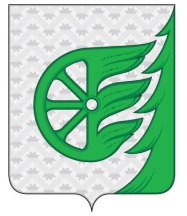 Администрация городского округа город ШахуньяНижегородской областиП О С Т А Н О В Л Е Н И Е